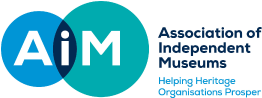 AIM Member Trustee Vacancy FormThank you for choosing AIM to advertise your Trustee vacancies. To help us promote your vacancies, please complete the following information and email the form back to Sassy Hicks at sassy@aim-museums.co.ukWe post all vacancies once a month – usually around the 20th of the month - on our website and then link to this post in AIM E News and social media. This service is free of charge for AIM members.If you have any questions or need any help, please call 01495 774127.Name of Trustee role(s) to be advertised:	Name of organisation:Area/County where the organisation is situated:Brief description of Trustee role(s). Maximum of 50 words for each role to be advertised:	Number of meetings per annum/time commitment:Daytime or evening meetings:Closing date for applications:	Contact details for applicants to find out more:	Website:For AIM use onlyName of person submitting details of vacancies:	Position of person submitting details of vacancies:Has this vacancy/vacancies been approved by the Chair:	